                                ЗАХТЕВ ЗА УПИС ДЕТЕТА У ПРЕДШКОЛСКУ УСТАНОВУ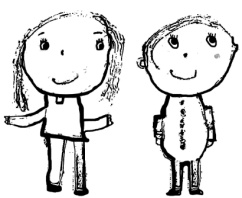 • У који вртић бисте уписали дете: 									Број захтева:   • Број деце у породици:  • Дете је по редоследу рођења: •Број  деце која похађају предшколску установу (навести име, презиме и објекат):ОПШТИ ПОДАЦИ О МАЈЦИ ДЕТЕТАОПШТИ ПОДАЦИ О ОЦУ ДЕТЕТАЗДРАВСТВЕНИ ПОДАЦИ О ДЕТЕТУСПЕЦИФИЧНИ ПОДАЦИ О ДЕТЕТУ(* Подносилац захтева нема обавезу да попуни поља у овој рубрици)Сагласан/сагласна сам да се подаци користе искључиво у сврху уписа детета у предшколску установу.Под потпуном одговорношћу изјављујем да су наведени подаци тачни.Назив:1.2.3.•Да ли сте конкурисали у неку другу установу•Да ли сте конкурисали у неку другу установу•Да ли сте конкурисали у неку другу установу•Да ли сте конкурисали у неку другу установу•Да ли сте конкурисали у неку другу установу• Облик рада који вам одговара:1. Јасле2. Вртић3. Припремни предшколски програм полудневни4. Припремни предшколски програм целодневни5. Развојна група• Облик рада који вам одговара:1. Јасле2. Вртић3. Припремни предшколски програм полудневни4. Припремни предшколски програм целодневни5. Развојна група• Облик рада који вам одговара:1. Јасле2. Вртић3. Припремни предшколски програм полудневни4. Припремни предшколски програм целодневни5. Развојна група• Облик рада који вам одговара:1. Јасле2. Вртић3. Припремни предшколски програм полудневни4. Припремни предшколски програм целодневни5. Развојна група• Облик рада који вам одговара:1. Јасле2. Вртић3. Припремни предшколски програм полудневни4. Припремни предшколски програм целодневни5. Развојна група• Облик рада који вам одговара:1. Јасле2. Вртић3. Припремни предшколски програм полудневни4. Припремни предшколски програм целодневни5. Развојна група• Облик рада који вам одговара:1. Јасле2. Вртић3. Припремни предшколски програм полудневни4. Припремни предшколски програм целодневни5. Развојна група• Облик рада који вам одговара:1. Јасле2. Вртић3. Припремни предшколски програм полудневни4. Припремни предшколски програм целодневни5. Развојна група•Жељени месец уписа  •Жељени месец уписа  •Жељени месец уписа  •Жељени месец уписа  • Радни статус родитеља или старатеља (заокружити):• Радни статус родитеља или старатеља (заокружити):• Радни статус родитеља или старатеља (заокружити):• Радни статус родитеља или старатеља (заокружити):• Радни статус родитеља или старатеља (заокружити):• Радни статус родитеља или старатеља (заокружити):• Радни статус родитеља или старатеља (заокружити):• Радни статус родитеља или старатеља (заокружити):Мајка:1. запослена2. студенткиња3. незапослена3. незапослена3. незапослена4. осталоОтац:1. запослен2. студент3. незапослен3. незапослен3. незапослен4. осталоМатични број дететаДатум рођењаИме и презиме дететаМесто рођења, општина и државаАдреса становањаОпштинаИме и презиме подносиоца захтеваЈМБГКонтакт телефонПодносилац захтева је:     □ мајка     □ отац     □ старатељ     □ хранитељ    □ осталоИме и презимеАдреса становањаТелефон - фиксни и  мобилниНазив, адреса фирме и број телефонаРадно времеИме и презимеАдреса становањаТелефон - фиксни и  мобилниНазив, адреса фирме и број телефонаРадно времеЗдравствени проблеми□ да                                                                   □ неСпецифичан начин храњења, дијета, апетитДом здравља у коме је картонСметње у развоју детета□ да                                                                   □ не□  Породица са тешко оболелим дететом                               □  Породица која има дете са сметњама у развоју□  Тешко оболели родитељ детета□  Дете под старатељством□  Хранитељска породица□  Породица корисник новчане социјалне помоћи□  Расељена или прогнана породица□  Дете из социјално нестимулативне средине□  Самохрани родитељ□  Родитељ у притвору или затвору□  Родитељ запослен у иностранству□ Породица у којој има насиља□  Родитељ ратни инвалид      □  Препорука центра за социјални радПОДНОСИЛАЦ ЗАХТЕВАБеоград, 